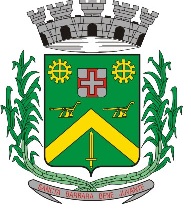 REQUERIMENTO Nº 294/2017Requer informações da Prefeitura Municipal de Santa Barbara d´ Oeste, quanto ao vazamento de esgoto.                  Excelentíssimo Senhor Presidente;                Excelentíssimo Senhor (a) Vereadores (a)                  Considerando-se que, no terreno ao final da Avenida Barretos a uma caixa de contenção de esgoto, com vazamento poluindo as aguas do córrego Mollon;                REQUEIRO que, nos termos do Art. 107, Inciso VIII, do Regimento Interno da Câmara de Santa Barbara d´Oeste, seja oficializado á Prefeitura Municipal de Santa Barbara d´ Oeste, situada na Avenida Monte Castelo nº 1000, na cidade Santa Barbara d´ Oeste, para que encaminhe a esta Casa de Leis as seguintes informações:                  I – Tem previsão quanto a manutenção da caixa de contenção de esgoto?	II – Qual o percentual de esgoto é tratado atualmente em Santa Barbara d´Oeste?                 III - Outras informações que julgarem necessárias.  Plenário “Dr. Tancredo Neves”, 09 de Março de 2017.Paulo Cesar MonaroPaulo Monaro                                       -Vereador Líder Solidariedade-